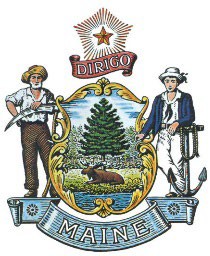 Maine Bureau of InsuranceUnderwriters Address Change Form(Not to be used by Agencies)The Maine Bureau of Insurance currently can accommodate the different types of addresses listed below.  The different options will allow us to send correspondence directly to the correct person/dept. When making address changes, please be sure to check the address that is affected by this change.Note:  All correspondence not related to Producer License Contact (appointments), or Insurance Company Licenses/Fees will be sent to the Business Mailing address.Address for:[   ] Producer License Contact/Appointments      [   ] Company Licenses/Fees        [  ] Business Mailing Please type all information.   Individual submitting change: ______________________________________________________Note: To update the producer contact/appointments or company licenses/fees address, e-mail form to: Thomas.L.Brooks@maine.gov. To update an insurance company business mailing address, e-mail form to the Assistant Insurance Analyst at: Insurance.pfr@maine.gov. This form can also be faxed to (207) 624-8599. Maine Bureau of Insurance34 State House Station				Augusta ME  04333-0034												Web Site:  www.maine.gov/pfr/insurance/homeRevised 06/23Maine Company License #:Naic #:Naic #:Phone # & Extension:Phone # & Extension:Phone # & Extension:Fax #:Company NameCompany NameCompany NameCompany NameCompany NameCompany NameCompany NameContact PersonContact PersonContact PersonContact PersonE-mail  AddressE-mail  AddressE-mail  AddressPO BoxCityCityStateStateStateZip CodeStreet AddressStreet AddressStreet AddressStreet AddressStreet AddressStreet AddressStreet AddressCityCityStateStateStateZip Code include 4 digit extensionZip Code include 4 digit extension